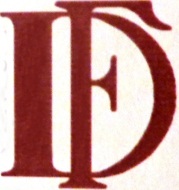 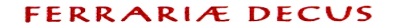 Associazione per la Tutela del Patrimonio Storico e  Artistico di Ferrara e della sua ProvinciaSede: via G. Mentessi, 4 – 44121 Ferrara   Tel. 0532 767436        C.F.: 93004460387e-mail :info@ferrariaedecus.it   pec: ferrariaedecus@pec.it              www.ferrariaedecus.itFerrara, 27 gennaio 2021Gentili Socie e Soci,COMUNICAZIONE DI SERVIZIODesideriamo informarvi che abbiamo deciso, nonostante la persistente situazione di incertezza dovuta al COVID 19, di riaprire la SEGRETERIA a far tempo da giovedì 11 febbraio 2021 per permettere ai soci di avere un contatto diretto dopo tanti mesi di chiusura: ciò vale soprattutto per quei Soci che non dispongono di posta elettronica e che quindi sono stati - non per nostra volontà – esclusi da alcune Conferenze su argomenti attinenti l’arte ferrarese, da noi organizzate e trasmesse on line.Per il mese di febbraio sono previste aperture tutti i giovedì (11 – 18 e 25) dalle ore 10,00 alle ore 12,00., con le seguenti modalità:accesso con mascherinaingresso uno per voltarispetto della distanza di sicurezza di 1,5 metriSperiamo vivamente che a marzo le nostre attività ritornino alla normalità e che si possa ripristinare al vecchio orario di aperture trisettimanali.Con la speranza di rivedervi presto e di organizzare eventi come in passato, invio i miei più cordiali saluti ed auguri.								Il Presidente							  (arch. Michele Pastore)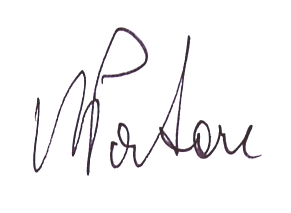 